Alliteration is two words with the same sound e.g. crazy caterpillar, super Sam, kind Klaudia etcThe first word is an adjective e.g. Kind and the second word is a noun (name of something) Klaudia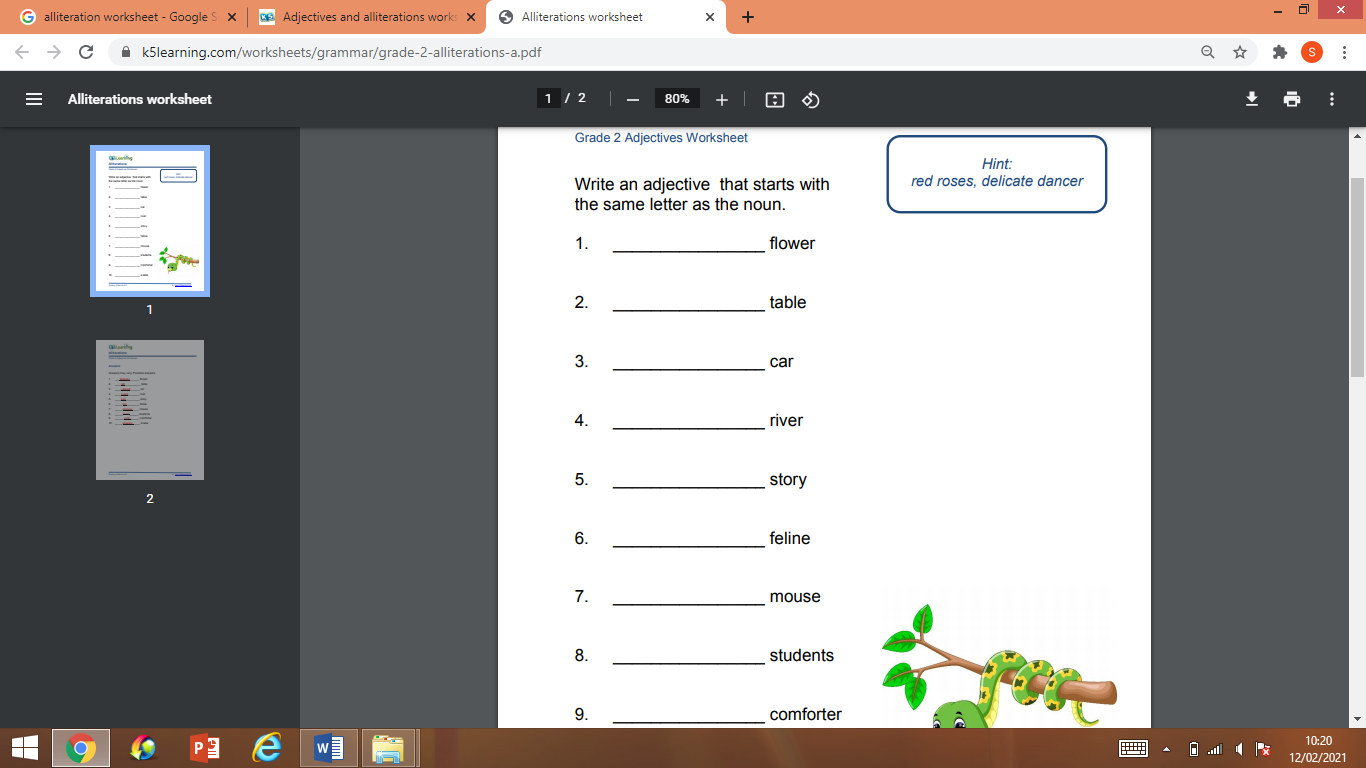 